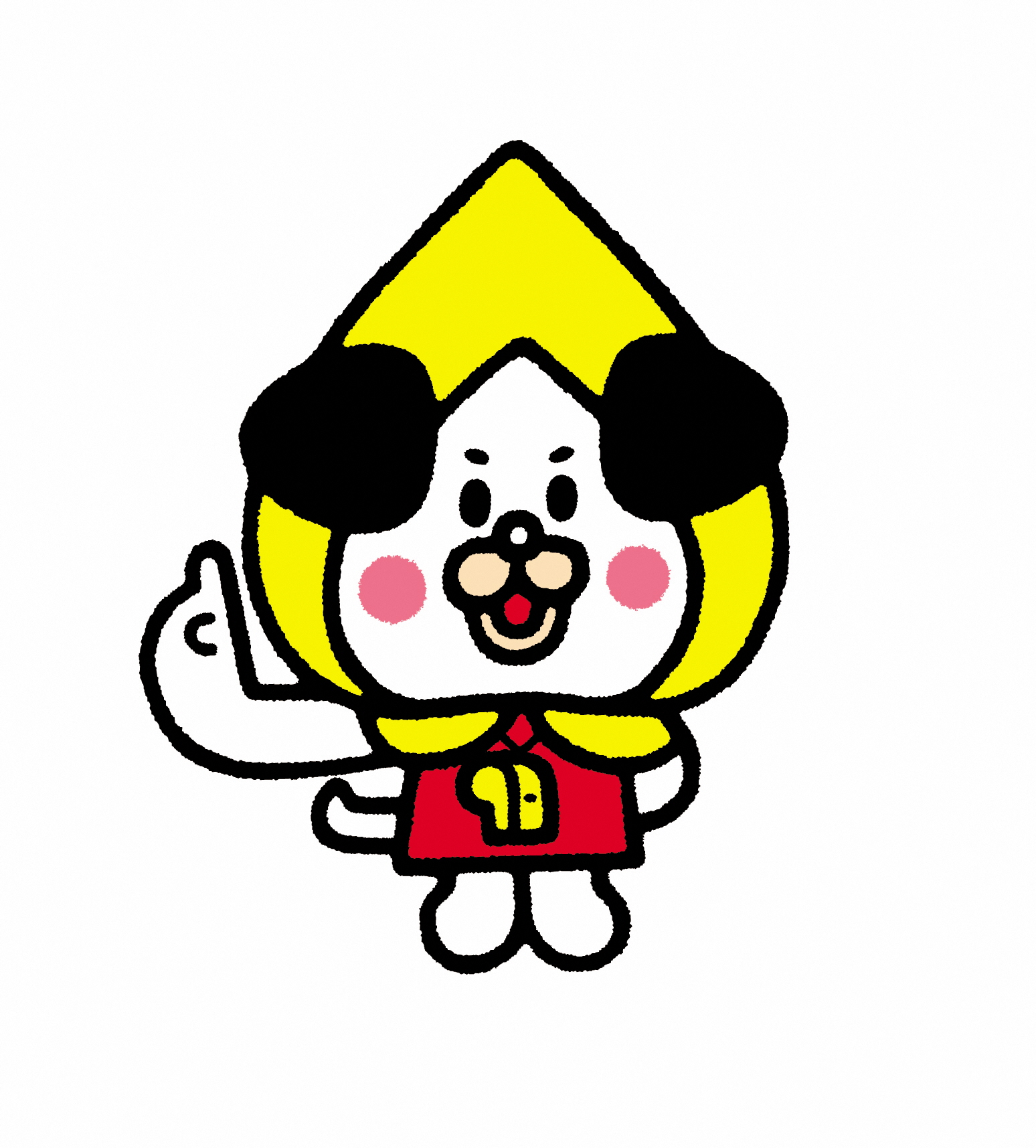 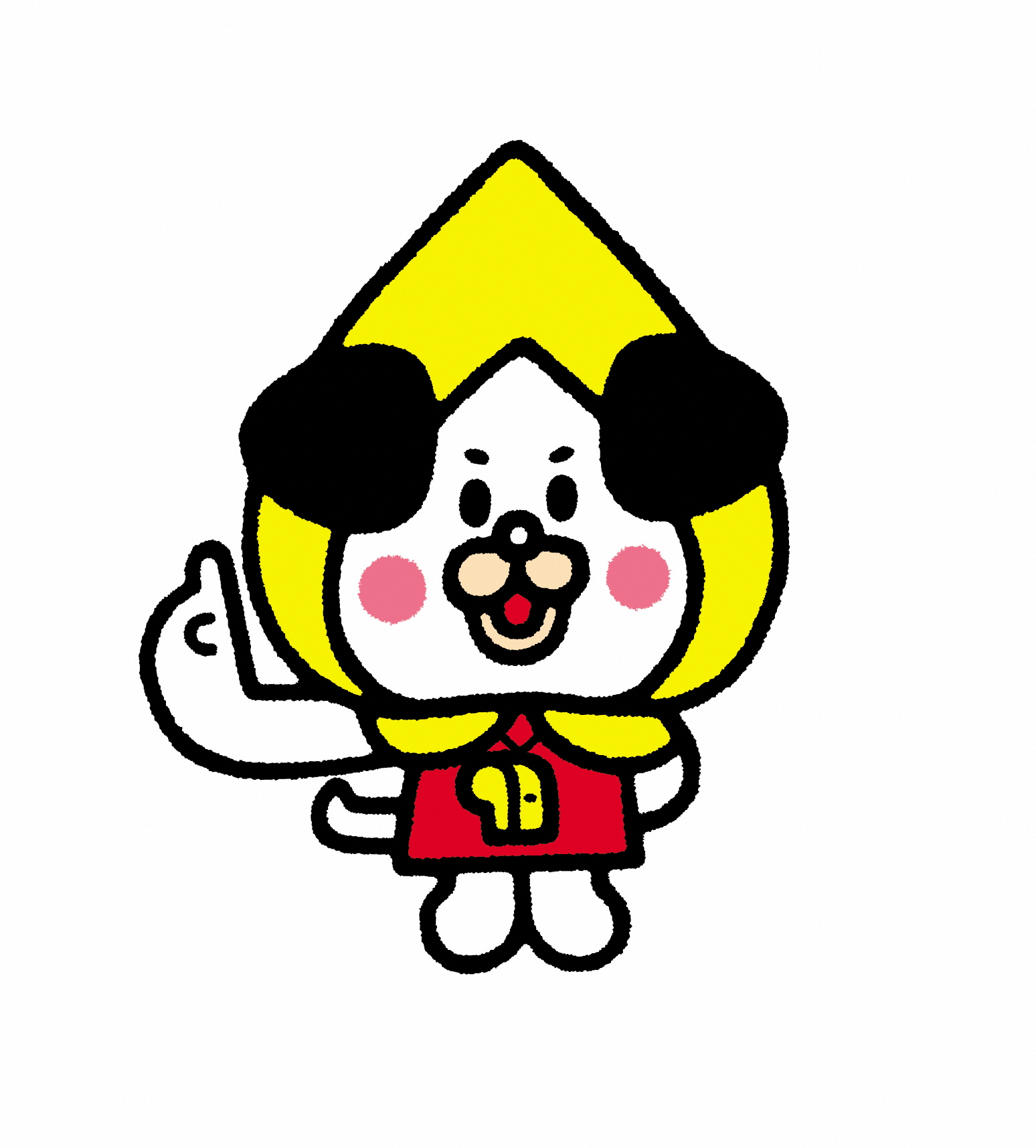 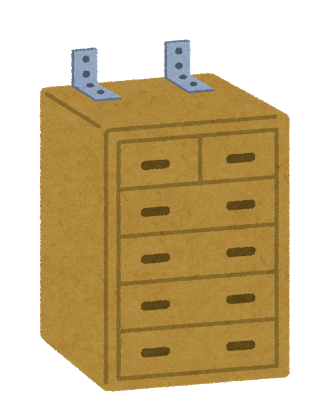 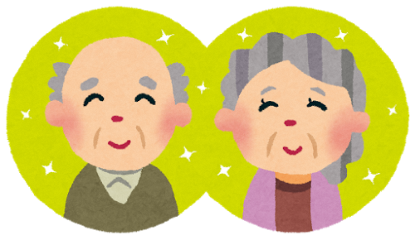 【対象世帯】①障害者の方のいる世帯　　　　②一人暮らし高齢者など、ご自身や家族での　　　　　家具転倒防止が困難な世帯【費　　用】作業費は無料、但し家具を固定する取付器具代等はご本人負担です。　　　　　　（金具の種類によっては数千円程度必要な場合もあります）【施工日時】お打合せによる【申込方法】下記問合せ先へ申込書をご提出ください（FAX・郵送可）【問合せ先】港区役所総務課　電話６５４－９６１４　FAX６５１－６１７９〒455-8520　　港区港明一丁目12番20号港消防署予防課　電話６６１－０１１９　FAX６５３－０１１９〒455-0031    港区千鳥一丁目11番19号　家具固定取付　申込書　　　　　　　　　　　　　　　　　　　　＜平成　　年　　月　　日＞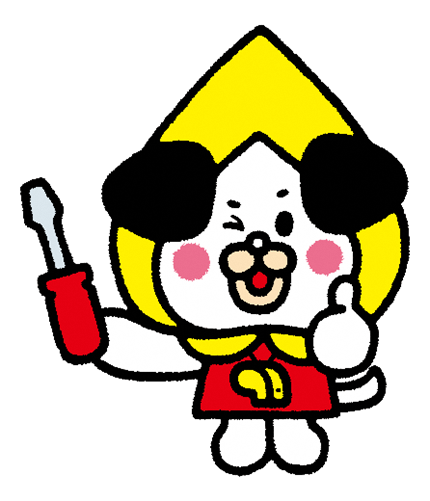 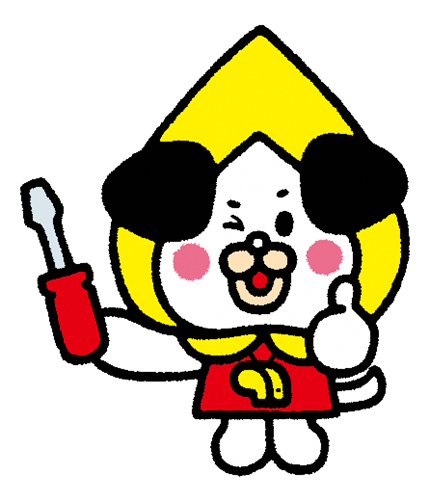 氏　　名(フリガナ)連絡先連絡先電話氏　　名連絡先連絡先電話住　　所港区港区港区港区取付希望箇所｢居間のタンス｣等｢居間のタンス｣等同居のご家族有　　　無取付希望箇所｢居間のタンス｣等｢居間のタンス｣等駐車場有　　　無その他(特にあれば)(特にあれば)(特にあれば)(特にあれば)